 ПРИНЯТО                                                                             УТВЕРЖДАЮ:  					             Директор На тренерском совете                                                           МАУ «СШОР «ДЕРЖАВА» МАУ «СШОР «ДЕРЖАВА»                                                                                                   ___________  Фрай Ю.В.Протокол №  _____ от «___» ________201__г.                                                                                                 Приказ №____от «___»_______201__г.Положение о внутреннем контроле за соблюдением требований ФССП  в МАУ «СШОР «ДЕРЖАВА»Общие положенияНастоящее Положение разработано в соответствии с: Федеральным законом от 04.12.2007г. № 329-ФЗ «О физической культуре и спорте в Российской Федерации»;Федеральными стандартами спортивной подготовки по культивируемым видам спорта; Приказом Минтруда РФ от 07.04.2014 № 186-н «Об утверждении профессионального стандарта «Спортсмен»; Приказом Минспорта России от 30.10.2015 № 999 «Об утверждении требований к обеспечению подготовки спортивного резерва для спортивных сборных команд Российской Федерации»; Уставом МАУ «СШОР «ДЕРЖАВА» (далее – Учреждение). Внешний контроль за деятельностью учреждения осуществляется Муниципальным образованием «Город Обнинск» в лице Администрации (исполнительно – распорядительного органа) городского округа «Город Обнинск». Внутренний контроль за реализацией требований федеральных стандартов спортивной подготовки и программ спортивной подготовки осуществляется МАУ «СШОР «ДЕРЖАВА». Внутренний контроль включает проверку, анализ и оценку организации, обеспечения, проведения, содержания и эффективности тренировочного процесса. Он осуществляется до начала, в процессе и после завершения тренировочных занятий. Обсуждение результатов внутреннего контроля проводиться в присутствии представителей руководства Учреждения и соответствующих специалистов. Положение регламентирует содержание и порядок проведения внутреннего контроля качества тренировочного процесса и процесса спортивной подготовки, включает в себя проверку, анализ и оценку организации, обеспечения, проведения, содержания, а так же эффективности тренировочного процесса, осуществляется должностными лицами Учреждения, ответственными за внутренний контроль, до начала, в процессе и после завершения тренировочных занятий. Основные задачи и цели контроляОсновными задачами контроля за соблюдением требований федеральных стандартов спортивной подготовки (далее - контроль) являются:управление тренерами качеством спортивной подготовки, направленное на непрерывное повышение её уровня; организация и осуществление регулярного контроля за соблюдением тренерами, осуществляющими спортивную подготовку, федерального стандарта спортивной подготовки; выявление и устранение причин, препятствующих соблюдению федерального стандарта спортивной подготовки, предупреждение причинения в ходе осуществления спортивной подготовки вреда (ущерба) лицам, проходящим спортивную подготовку;обеспечение единого подхода к оценке качества спортивной подготовки; применение мер тренерами, осуществляющим спортивную подготовку, при неисполнении или ненадлежащем исполнении требований федерального стандарта спортивной подготовки, договорных обязательств, применяемых ими в отношении качества и условий организации и осуществления спортивной подготовки; установления соответствия содержания тренировочных занятий этапу подготовки спортсменов, планам подготовки, программе спортивной подготовки; содействие методически правильному планированию тренировочных занятий с целью формирования спортивного мастерства и воспитания спортсменов; своевременное предупреждение неблагоприятных воздействий на организм и психологию спортсменов, вязанных с нарушениями методически и санитарно- гигиенических правил организации, обеспечение и осуществления тренировочного процесса; оценка уровня методической подготовленности тренеров, а так же профессиональной компетенции медицинского персонала; оценка уровня спортивной подготовленности спортсменов и их физического развития; проверка стабильности состава, регулярность посещения тренировочных занятий;выявление (обобщение) и распространение передового опыта деятельности тренеров, обеспечение и ведения спортивной подготовки. Целью осуществления контроля являются обеспечение прав и законных интересов лиц, проходящих спортивную подготовку и осуществляющих спортивную подготовку, повышение эффективности деятельности тренеров, осуществляющих спортивную подготовку и её направленность на подготовку спортивного резерва. Контроль осуществляется в отношении: структуры и содержания программ спортивной подготовки; выполнения нормативов физической подготовки и иных спортивных нормативов;участие лиц, проходящих спортивную подготовку, и лиц, осуществляющих спортивную подготовку, в спортивных соревнованиях, предусмотренных в соответствии с реализуемыми программами спортивной подготовки; результатов реализации программы спортивной подготовки на каждом из этапов спортивной подготовки; условий реализации программ спортивной подготовки. Контроль должен быть направлен на: оценку соответствия осуществления спортивной подготовки тренерами осуществляющими спортивную подготовку, требованиям федерального стандарта спортивной подготовки;оценку уровня профессиональной подготовки лиц, осуществляющих спортивную подготовку; оценку состояния и использования материально-технических ресурсов; обеспечение тренеров, осуществляющих спортивную подготовку, в соответствии с требованиями федерального стандарта спортивной подготовки; оценку обеспечения лиц, проходящих спортивную подготовку, спортивной экипировкой, спортивным инвентарем и оборудованием, переездом к месту проведения физкультурных и спортивных мероприятий и обратно, питанием и проживанием в период проведения спортивных мероприятий, а также медицинским обеспечением; оценку качества осуществления спортивной подготовки; установление причин и условий, определяющих ненадлежащее качество спортивной подготовки; принятие на основе анализа полученной информации решений, направленных на создание благоприятных условий для осуществления качественной спортивной подготовки;обоснование выбора наиболее оптимального варианта решения вопроса улучшения качества спортивной подготовки.Должностные лица, осуществляющие внутренний контроль.Внутренний контроль организуется и контролируется Директором Учреждения, заместителем директора по спортивной работе, инструкторами-методистами физкультурно-спортивных организаций. Директор осуществляет общий контроль за качеством организации и ведения тренировочного процесса и процесса спортивной подготовки. Заместитель директора по СР, инструкторы-методисты физкультурно-спортивных организаций, в должностные обязанности которых входят осуществление функций контроля, осуществляют внутренний контроль по следующим показателям:  комплектование групп;  оценка количественного и качественного состава спортсменов;  посещаемость спортсменами тренировочных занятий в соответствии с расписанием, утвержденным директором;  соблюдение закрепления тренеров за группами спортсменов и установленной им тренировочной нагрузки;  выполнение спортсменами требований программы спортивной подготовки, качество знаний, навыков и умений (выполнение контрольно-переводных нормативов), плановых заданий и планируемого спортивного результата;  уровень физической и технико-тактической подготовленности спортсменов;  содержание и эффективность тренировочных занятий;  соблюдение техники безопасности и мер по охране труда, санитарно-гигиенических требований при подготовке и проведении тренировочного процесса, а так же мер по профилактике и предотвращению спортивного травматизма;  наличие и качество медицинского обеспечения спортивной подготовки;  содержание и результаты спортивной подготовки;  антидопинговые мероприятия. Процедуре инспектирования и внутреннего контроля предшествует инструктирование должностных лиц по вопросам его проведения. В качестве экспертов к участию в инспектировании и внутреннем контроле могут привлекаться сторонние (компетентные) организации, отдельные специалисты. Директор вправе обратиться за помощью в организации и проведении инспекционных проверок. Помощь может быть представлена, в том числе, в виде проведения проверок по отдельным направлениям деятельности, участия компетентных специалистов в проведении конкретных инспекционных работ, консультировании.Привлеченные специалисты, осуществляющие инспектирование, должны обладать необходимой квалификацией.Периодичность проведения внутреннего контроляДиректор издает приказ о сроках проверки, назначении председателя комиссии, определении темы проверки, установлении сроков предоставления итоговых материалов, разрабатывается и утверждается план-задание. Внутренний контроль, осуществляется, как до начала тренировочных занятий, в процессе их проведения, так и после завершения тренировочных занятий. План-задание устанавливает особенности (вопросы) конкретной проверки и должен обеспечить достаточную информированность и сравнимость результатов инспектирования для подготовки итогового документа (справки) по отдельным разделам деятельности или должностного лица.Периодичность и виды инспектирования результатов деятельности должностных лиц определяться необходимостью получения объективной информации о реальном состоянии дел и результатах тренировочной и соревновательной деятельности. Нормирование и тематика проверок находится исключительно в компетенции директора.Внутренний контроль должен быть систематическим, объективными сочетается с оказанием методической помощи (любые замечания делаются только после проведения тренировочного занятия или мероприятия, при этом недопустимо делать их в присутствии спортсменов и сторонних лиц).Проверка качества и эффективности организации и ведения спортивной подготовки могут быть плановыми (отражаемыми в годовом и месячном планах работы, график их проведения доводиться до сведения тренеров) и внеплановыми. Каждый тренер должен быть проверен и оценен порядка двух-четырех раз в течение календарного года. Проверяется работа с каждой группой, внесенной в тарификационный список, при этом проверка должна осуществляться в разные дни недели на основании утвержденного расписания занятий.Основания для проведения внутреннего контроляОснованием для проведения внутреннего контроля является: план-график поведения инспекционных проверок - плановое планирование; задание учредителя - проверка состояние дел для подготовки управленческих решений (которое должно быть документально оформлено); обращение физических и юридических лиц по поводу нарушения в подготовки - оперативное инспектирование.Продолжительность тематических или комплексных проверок не должна превышать 5-10 дней, с посещением, инструктирующим не более 5 тренировочных занятий и других мероприятий. План-график инспектирования разрабатывается с учетом плана-графика и доводится до сведения работников в начале календарного года. Тренер должен быть предупреждён о проведении плановой проверки заранее. Эксперты имеют право запрашивать необходимую информацию, изучать документацию, относящуюся к вопросам инспектирования. При обнаружении в ходе инспектирования нарушений законодательства Российской Федерации о них сообщается директору. Экспертные вопросы и анкетирование спортсменов проводиться только в необходимых условиях по согласованию с психологической и методической службой.Примерный перечень вопросов, подлежащих инспектированию.Директор или по его поручению заместитель директора по СР вправе осуществлять инспекционный контроль результатов деятельности работников по вопросам:осуществление государственной политики за соблюдением федерального стандарта спортивной подготовки;использование финансовых и материальных средств в соответствии с нормативами и по их назначению;использование методического обеспечения в тренировочном процессе и процессе спортивной подготовки; реализации утвержденных программ и планов спортивной подготовки; соблюдения утвержденных календарных графиков спортивной подготовки; соблюдение Устава, правил внутреннего трудового распорядка и локальных актов;соблюдение порядка проведения индивидуального отбора, промежуточной аттестации спортсменов и текущего контроля выполнения стандарта спортивной подготовки;работы медицинского персонала в целях охраны и укрепления здоровья спортсменов и работников; другим вопросам в рамках компетенции директора.Результаты инспектирования.Результаты внутреннего контроля оформляются в форме аналитической справки, справки о результатах инспектирования, доклада о состоянии дел по проверяемому вопросу или иной формы, установленной в Учреждении (далее - итоговый материал). Итоговый материал должен содержать констатацию фактов, выводы и, при необходимости, предложения. Информация о результатах проведенного внутреннего контроля доводится до работников в течение 7 дней с момента завершения проверки. Должностные лица после ознакомления с результатами внутреннего контроля должны поставить подпись под итоговым материалом, удостоверяющую о том, что они поставлены в известность о результатах инспектирования. При этом они вправе сделать запись в итоговом материале о несогласии с результатами внутреннего контроля в целом и по отдельным фактам и выводам. В случаях, когда отсутствует возможность получить подпись инспектируемого, запись об этом делает председатель комиссии, осуществляющий проверку, или директор. По итогам инспектирования в зависимости от его формы, целей и задач и с учетом реального положения дел:проводятся заседания Тренерского совета, производственные совещания, рабочие совещания с тренерским составом; сделанные замечания и предложения инспектирующих лиц фиксируются в документации, согласно номенклатуре; результаты внутреннего контроля могут учитываться при проведении аттестации тренерских кадров. Директор по результатам инспекционной проверки принимает следующие решения: об издании соответствующего приказа; об обсуждении итоговых материалов инспектирования коллегиальным органом;о проведении повторного инспектирования с привлечением определенных специалистов (экспертов); о привлечении к дисциплинарной ответственности должностных лиц; о поощрении работников; иные решения в пределах своей компетенции. О результатах проверки сведений, изложенных в обращениях спортсменов, их родителей, а также обращениях и запросах других граждан и организаций, сообщается им в установленном порядке и в установленные сроки. Результаты тематической проверки тренеров, сотрудников могут быть оформлены одним документом.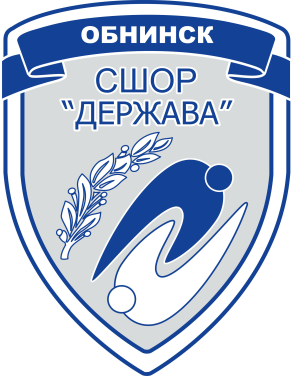 Муниципальное автономное учреждение «Спортивная школа олимпийского резерва «ДЕРЖАВА» города Обнинска 249034, Калужская обл., г. Обнинск, пр. Ленина, д.192, т. 8 (48439) 7-02-024-37-78   e-mail: derjava_sport@mail.ru